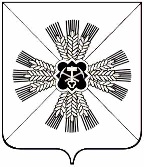 КЕМЕРОВСКАЯ ОБЛАСТЬ ПРОМЫШЛЕННОВСКИЙ МУНИЦИПАЛЬНЫЙ РАЙОНАДМИНИСТРАЦИЯОКУНЕВСКОГО СЕЛЬСКОГО ПОСЕЛЕНИЯПОСТАНОВЛЕНИЕот «06» июня 2017г. №33с.ОкуневоОб отмене постановления администрации Окуневского сельского поселения от 26.01.2016 №10 «Об утверждении административного регламента по предоставлению муниципальной услуги «Предоставление земельного участка в безвозмездное пользование» в новой редакции»В соответствии с п. 2 ст. 3.3 Федерального закона от 25.10.2001 №137-ФЗ «О введении в действие Земельного кодекса Российской Федерации»: Отменить постановление администрации Окуневского сельского поселения от 26.01.2016 №10 «Об утверждении административного регламента по предоставлению муниципальной услуги «Предоставление земельного участка в безвозмездное пользование» в новой редакции», в связи с отсутствием у органа местного самоуправления сельского поселения полномочий по распоряжению земельными участками, государственная собственность на которые не разграничена.Настоящее постановление подлежит обнародованию на информационном стенде Окуневского сельского поселения и размещению в информационно-телекоммуникационной сети «Интернет» Промышленновского муниципального района в разделе «Поселения».Контроль за исполнением настоящего постановления оставляю за собой.ГлаваОкуневского сельского поселения В.В. Ежов